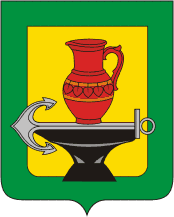 АДМИНИСТРАЦИЯ СЕЛЬСКОГО ПОСЕЛЕНИЯБОРИНСКИЙ СЕЛЬСОВЕТЛИПЕЦКОГО МУНИЦИПАЛЬНОГО РАЙОНАЛИПЕЦКОЙ ОБЛАСТИПОСТАНОВЛЕНИЕ07.05.2024г.								№ 67О создании согласительной комиссиипо согласованию местоположения границземельных участков при выполнениикомплексных кадастровых работ на территориисельского поселения Боринский сельсоветЛипецкого муниципального района Липецкой областиРуководствуясь ст. 42.10 Федерального закона от 24.07.2007 г. № 221-ФЗ«О государственном кадастре недвижимости», постановлением администрации Липецкой области от 29 мая 2015 года  № 277«Об утверждении Типового регламента работы согласительной комиссии по согласованию местоположения границ земельных участков при выполнении комплексных кадастровых работ на территории Липецкой области», администрация сельского поселения Боринский сельсовет Липецкого муниципального района Липецкой областиПОСТАНОВЛЯЕТ:1. Создать и утвердить состав согласительной комиссии по согласованию местоположения границ земельных участков при выполнении комплексных кадастровых работ на территории сельского поселения Боринский сельсовет Липецкого муниципального района Липецкой области (далее – Согласительная  комиссия) и утвердить ее состав согласно приложению №1 2. Утвердить регламент работы согласительной комиссии по согласованию местоположения границ земельных участков при выполнении комплексных кадастровых работ на территории сельского поселения Боринский сельсовет Липецкого муниципального района Липецкой областии утвердить ее состав согласно приложению №2  	3. Настоящее постановление разместить для открытого доступа на видном месте в установленном режиме работы в помещении  администрации сельского поселения, сельской библиотеке, сельском доме культуры, помещении почты, на доске объявлений и на официальном сайте администрации сельского поселения Боринский сельсовет в информационно-телекоммуникационной сети "Интернет".4. Настоящее постановление вступает в силу со дня его официального обнародования.Глава  сельскогопоселения Боринский сельсоветЛипецкого муниципального района                             Е.В. ВоропаеваПриложение №1                                                                              к постановлению администрации сельского поселения Боринский сельсовет Липецкого муниципального района Липецкой областиот  07.05.2024 года №  67Составсогласительной комиссии по согласованию местоположения границ земельных участков при выполнении комплексных кадастровых работ на территории сельского поселения Боринский сельсовет Липецкого муниципального района Липецкой областиПриложение №2                                                                                  к постановлению администрации сельского поселения Боринский сельсовет Липецкого муниципального района Липецкой областиот  07.05.2024 года №  67РЕГЛАМЕНТработы согласительной комиссии по согласованию местоположения границ земельных участков при выполнении комплексных кадастровых работ на территории сельского поселения Боринский сельсовет Липецкого муниципального района Липецкой области1. Общие положения1.1. Настоящим регламентом работы согласительной комиссии по согласованию местоположения границ земельных участков при выполнении комплексных кадастровых работ на территории сельского поселения Боринский сельсовет Липецкого муниципального района Липецкой области (далее - Регламент) определяется порядок работы согласительной комиссии по согласованию местоположения границ земельных участков при выполнении комплексных кадастровых работ (далее - Согласительная комиссия).1.2. Согласительная комиссия в своей деятельности руководствуется Конституцией Российской Федерации, федеральными конституционными законами, федеральными законами, указами и распоряжениями Президента Российской Федерации, постановлениями и распоряжениями Правительства Российской Федерации, законодательством Липецкой области, правовыми актами федеральных органов исполнительной власти, настоящим Регламентом.2. Основные цели и задачи комиссии2.1. Согласительная комиссия создается в целях проведения согласования местоположения границ земельных участков, в отношении которых выполняются комплексные кадастровые работы.2.2. Исходя из целей деятельности Согласительной комиссии, в ее задачи входит:- обеспечение процедуры согласования местоположения границ земельных участков, в отношении которых выполняются комплексные кадастровые работы; - разъяснение результатов выполнения комплексных кадастровых работ, порядка согласования местоположения границ земельных участков и регламента работы Согласительной комиссии.3. Полномочия комиссии3.1. К полномочиям Согласительной комиссии по вопросу согласования местоположения границ земельных участков, в отношении которых выполняются комплексные кадастровые работы, относятся:- рассмотрение возражений заинтересованных лиц, указанных в части 3 статьи 39 Федерального закона от 24.07.2007 № 221-ФЗ «О кадастровой деятельности» (далее – Закон о кадастровой деятельности), относительно местоположения границ земельных участков;- подготовка заключения Согласительной комиссии о результатах рассмотрения возражений заинтересованных лиц, указанных в части 3 статьи 39 Закона о кадастровой деятельности, относительно местоположения границ земельных участков, в том числе о нецелесообразности изменения проекта карты-плана территории в случае необоснованности таких возражений или о необходимости изменения исполнителем комплексных кадастровых работ карты-плана территории в соответствии с такими возражениями;- оформление акта согласования местоположения границ при выполнении комплексных кадастровых работ;- разъяснение заинтересованным лицам, указанным в части 3 статьи 39 Закона о кадастровой деятельности, возможности разрешения земельного спора о местоположении границ земельных участков в судебном порядке.4. Порядок формирования комиссии4.1. Персональный состав Согласительной комиссии утверждается постановлением администрации сельского поселения Боринский сельсовет Липецкого муниципального района Липецкой области, на территории которого выполняются комплексные кадастровые работы.4.2. Согласительная комиссия формируется в составе председателя, заместителя председателя, секретаря и членов комиссии.4.3. В состав Согласительной комиссии включаются по одному представителю от:а) управления имущественных и земельных отношений Липецкой области;б) федеральных органов исполнительной власти, осуществляющих полномочия собственника в отношении соответствующих объектов недвижимости, находящихся в федеральной собственности;в) администрации сельского поселения Боринский сельсовет Липецкого муниципального района Липецкой области;г) представителя комитета имущественных и земельных отношений администрации Липецкого муниципального района Липецкой области, д) Управления Федеральной службы государственной регистрации, кадастра и картографии по Липецкой области;е) саморегулируемой организации, членом которой является кадастровый инженер;ж) представителя комитета строительства, градостроительной и дорожной деятельности администрации Липецкого муниципального района Липецкой области администрации Липецкого муниципального района Липецкой области.В состав Согласительной комиссии наряду с представителями, указанными в подпунктах «а»-«ж» пункта 5 настоящего Регламента, включается лицо, уполномоченное решением общего собрания членов товарищества собственников недвижимости (в том числе садоводческого или огороднического некоммерческого товарищества) либо членов потребительского кооператива (жилищного, жилищно-строительного или гаражного) либо иного гражданско-правового сообщества, указанного в пункте 3 части 6 статьи 42.2 Закона о кадастровой деятельности, в случае, если выполнение комплексных кадастровых работ финансируется за счет бюджетных средств, а в случае, если выполнение таких работ финансируется за счет внебюджетных средств, - заказчики комплексных кадастровых работ (их представитель). 4.4. Председателем Согласительной комиссии является глава администрации сельского поселения Боринский сельсовет Липецкого муниципального района Липецкой области. 4.5. Председатель комиссии:а) руководит деятельностью Согласительной комиссии;б) утверждает повестку и дату проведения заседаний Согласительной комиссии;в) распределяет обязанности между членами Согласительной комиссии;г) подписывает протоколы заседаний Согласительной комиссии, заключения Согласительной комиссии о результатах рассмотрения возражений относительно местоположения границ земельных участков (далее - протокол, заключение соответственно), акты согласования местоположения границ земельных участков при выполнении комплексных кадастровых работ;д) выполняет иные функции в рамках своей компетенции, направленные на обеспечение выполнения задач Согласительной комиссии.4.6. В отсутствие председателя Согласительной комиссии его функции выполняет заместитель председателя Согласительной комиссии.4.7. Члены Согласительной комиссии и заинтересованные лица извещаются о дате, месте, времени заседания Согласительной комиссии не менее чем за 15 рабочих дней до дня ее проведения.4.8. Заседание Согласительной комиссии проводится по мере необходимости и считается правомочным, если на нем присутствует не менее 2/3 ее состава.4.9. В случае, если на заседании кворум отсутствует, председатель Согласительной комиссии принимает решение о переносе заседания на другую дату.4.10. При голосовании каждый член Согласительной комиссии имеет один голос.4.11. Решения Согласительной комиссии принимаются открытым голосованием простым большинством голосов от присутствующих на заседании членов Согласительной комиссии.5. Порядок проведения заседаний комиссии5.1. В целях согласования местоположения границ земельных участков, являющихся объектами комплексных кадастровых работ и расположенных в границах территории выполнения этих работ, Согласительная комиссия проводит заседание, на которое в порядке, установленном частью 5.2 настоящего Регламента, приглашаются заинтересованные лица, указанные в части 3 статьи 39 Закона о кадастровой деятельности, и исполнитель комплексных кадастровых работ. 5.2. Извещение о проведении заседания согласительной комиссии по вопросу согласования местоположения границ земельных участков, содержащее в том числе уведомление о завершении подготовки проекта карты-плана территории, опубликовывается, размещается и направляется заказчиком комплексных кадастровых работ в случае, если выполнение комплексных кадастровых работ финансируется за счет бюджетных средств, или органом, уполномоченным на утверждение карты-плана территории, в случае, если выполнение комплексных кадастровых работ финансируется за счет внебюджетных средств, способами, установленными Законом о кадастровой деятельности для опубликования, размещения и направления извещения о начале выполнения комплексных кадастровых работ, не менее чем за пятнадцать рабочих дней до дня проведения указанного заседания. 5.3.Согласительная комиссия обеспечивает ознакомление любых лиц с проектом карты-плана территории, в том числе в форме документа на бумажном носителе, в соответствии с настоящим Регламентом.5.4.На заседании Согласительной комиссии представляется проект карты-плана территории, разъясняются результаты выполнения комплексных кадастровых работ, порядок согласования местоположения границ земельных участков и регламент работы Согласительной комиссии.5.5. Возражения заинтересованного лица, определенного в части 3 статьи 39 Закона о кадастровой деятельности, относительно местоположения границ земельного участка, указанного в пунктах 1 и 2 части 1 статьи 42.1 Закона о кадастровой деятельности, могут быть представлены в письменной форме в Согласительную комиссию в период со дня опубликования извещения о проведении заседания Согласительной комиссии до дня проведения данного заседания, а также в течение тридцати пяти календарных дней со дня проведения первого заседания Согласительной комиссии.5.6. Акты согласования местоположения границ при выполнении комплексных кадастровых работ и заключения Согласительной комиссии, указанные в пунктах 2 и 3 части 6 статьи 42.10 Закона о кадастровой деятельности, оформляются Согласительной комиссией в форме документов на бумажном носителе, которые хранятся администрацией сельского поселения Боринский сельсовет.5.7. По результатам работы Согласительной комиссии составляется протокол заседания согласительной комиссии, форма и содержание которого утверждаются органом нормативно-правового регулирования в сфере кадастровых отношений, а также составляется заключение Согласительной комиссии о результатах рассмотрения возражений относительно местоположения границ земельных участков.5.8. В случае принятия Согласительной комиссией решения о необходимости внесения исполнителем комплексных кадастровых работ изменений в проект карты-плана территории в связи с обоснованностью возражений заинтересованных лиц относительно местоположения границ земельных участков, протокол и заключение направляются исполнителю комплексных кадастровых работ в течение 3 рабочих дней со дня их подписания.5.9. Проект карты-плана территории в окончательной редакции направляется исполнителем комплексных кадастровых работ в адрес Согласительной комиссии в течение 5 рабочих дней с даты поступления документов, предусмотренных пунктом 5.8 настоящего Регламента.5.10. В течение двадцати рабочих дней со дня истечения срока представления предусмотренных частью 14 статьи 42.10 Закона о кадастровой деятельности возражений Согласительная комиссия направляет в орган, уполномоченный на утверждение карты-плана территории, для утверждения оформленный исполнителем комплексных кадастровых работ проект карты-плана территории в окончательной редакции и необходимые для его утверждения материалы заседания Согласительной комиссии.Председатель комиссии:Воропаева Екатерина Владимировна- глава администрации сельского поселения Боринский сельсовет Липецкого муниципального районаЗаместитель председателя комиссии:Ложеницына Ольга Юрьевна- председатель комитета имущественных и земельных отношений администрации Липецкого муниципального районаСекретарь комиссии: Дмитриева Юлия Петровна- инспектор по земельным отношениям администрации сельского поселения Боринский сельсоветЧлены комиссии:Денисова Кристина Владимировна- ведущий специалист-эксперт межмуниципального отдела по Липецкому району Управления Росреестра по Липецкой областиИльченко Светлана Леонидовна- начальник отдела обеспечения государственной кадастровой оценки управления имущественных и земельных отношений Липецкой областиСедакова Ирина СергеевнаКалашников Владимир Николаевич (по согласованию)- председатель комитета строительства, градостроительной и дорожной деятельности- заместитель председателя комитета строительства, градостроительной и дорожной деятельностиАбрамов Андрей Валерьевич- член А СРО «ОПКД»